 Intertribal Transportation Association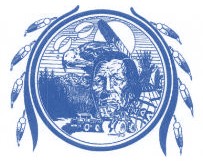 2022 ITA Annual Meeting MinutesTuesday, December 06, 2022                           Flamingo Resort, Las Vegas, NV	8:30 AM	Welcome & Prayer		ITA President/PrayerITA President welcome all the participate and appreciated their time being on the for attending the annual meeting. It’s been 2019 since ITA had its annual meeting here in Vegas. It’s good to see familiar faces and new people. ITA is a platform for advocacy for transportation for all tribes. Tribes to have voice in unity. I been Vice-President of ITA for 3 years and a member of the Tribal Transportation Program Coordinating Committee (TTPCC). ITA first established in 1993 and headquarter is in Polson, MT. Over the years ITA had its ups and downs but I am glad to see ITA is growing in numbers and participation from the tribes for discussion has increased. Thank you for all those that supported and continue to support ITA. And we appreciate all those that have contributed to the success of ITA present and past. 3 years ago that were 7 Regions that did not have regional representation and today we have 4 vacancies. We may bring that down to 3 before the meeting is over. Again, welcome everyone to the 2022 ITA Annual meeting!! Looking forward to some great discussions and presentations. Open ITA Business Meeting – (Business Etiquette) – Mary Beth Clark, ITA President				Roll Call						Jonah Begay, ITA Secretary				Review/Approve Annual Meeting Agenda		Gerry Hope, ITA Vice PresidentGarret Silversmith motioned and seconded by Chris McCray to accept the Agenda. No amendments and no question(s) were asked during the review and approval of the agenda. The agenda approved ‘as-is’ by a vote of 6-0-0.				Review/Approve Minutes 11/17/2022		Jonah Begay, ITA SecretaryGerry Hope, ITA Vice President motioned and seconded by Anthony Bronco to accept the minutes. No amendments and no question(s) were asked during the review and approval of the agenda. The minutes approved ‘as-is’ by a vote of 7-0-0.				Treasurer Report – Gerry Hope, ITA Vice President					Motion by: Barak Meyers	Seconded by: Garret Silversmith	The Report accepted: 7-0-0ITA Annual Report for FY2022 – Mary Beth Clark, ITA PresidentPlease see attachedElections of Nomination & Voting Process – Gerry HopeMotion and second to open nominationsQuestion/discussion regarding nomination process?Call for nominationsMembers are eligible to nominate another member or be nominated for an executive position with the ITA. Nominations will be called 3-times before closing the nominationMotion to close the nominationRegional Caucus: 20 Minutes to Caucus:All 12 Regions were given 20 minutes to select a representative for the 2023. Currently, 4 Regions do not have representatives.Great PlainsWesternPacificElection: Vice President & Secretary – Mary Beth Clark & ITA MemberGerry Hope, ITA Vice President re-elected to stay as VP. Twyla Blanchard from Absentee Shawnee Tribe,  ITA Secretary-elected	12:00 PM	Lunch	1:00 PM	USDOT Deputy Assistant Secretary for Tribal Affairs – Arlando Teller				Mr. Teller can be reached by cell (202)770-9255 (Please text first)				How to maximize opportunities for tribes				Tribal Aviation Symposium- 2nd Annual (currently working on dates and agenda)				One or two day Transit Symposium (possibly April)				Currently being discussed with Leroy Gishi:					NEPA and Right of Ways					Matching Funds					Executive Waivers				Admin person is currently being hired				Seeking out for 2 Sr. Advisors and 1 Financial PersonRequests to meet with Secretary of Tribal Affairs is from 6 months to a year (request in advance)	2:20 PM	Federal Transit Administration – Amy Changchien, Dep Regional Admin Region 9				$20.4 billion annual budget FY2022				$69.4 billion COVID-19 Emergency Relief					$25 billion in CARES Act funds in 2020					$14 billion in CRRSAA funds in 2021					$30.4 billion in ARP funds in 2021				BIL (FY 2022-2026)Formula Program – starting $35 M per year with annual increase ending with $38 M per yearCompetitive Program – starting $8.75 M per year with annual increase ending with $9.6 M per year					Competitive:  Funds will lapse September 30, 2025					https://www.transit.dot.gov/BIL				Funding Availability Period					Cares Act and CRRSAA funds are available until expendedARP Act funds must be obligated by September 30, 2024 and disbursed by September 30, 2029				USDOT Grant Programs					RAISE - Rebuilding American Infrastructure with Sustainability and Equity 						Program					Safe Streets for All (SS4A)					ROUTES – Rural Opportunities to Use Transportation for Economic SuccessRURAL – Rural Surface Transportation Grant program, was included in MPDGComplete list of grant programs:					https://www.transportation.gov/grants				Tribal Transportation Self-Governance Program (TTSGP)					Became effective October 1, 2020					Cherokee Nation is first recipient as of June 7, 2022	3:15 PM	Legislative/NEPA Updates	Gerry Hope, ITA; Sherri Bozic, Pubelo of Jemez					Challenges of getting NEPA and Right of Ways pushed through					Pursue research to send to Deb Halland for Transportation Section					Getting connections on record, getting them involved					Work on appropriations for 2023					Reach out to members of the Senate and the House					We are 4 years away from the next Highway Bill					Get the funding from the Bill that was promised					Do away with obligation of limitationNeed to work on Funding Formula, need to get Congress to stop making the decisions for tribes					Address “by America”Intertribal Transportation Association2022 ITA Annual Meeting MinutesWednesday, December 07, 2022                           Flamingo Resort, Las Vegas, NV	8:30 AM	Federal Highway Administration	Brian Allen, FHWA OTT Fields Ops Mgr				FY2023 is operating under a continuing resolution that will end December 16, 2022				Funding Tribal Transportation Program BIL				FY22	$578,460,000 (Contract Authority)				FY23	$589,960,000 (Contract Authority)				FY24	$602,460,000 (Contract Authority)				FY25	$612,960,000 (Contract Authority)				FY26	$627,960,000 (Contract Authority)				Total	$3,011,800,000				Tribal Transportation Facility Bridges				Eliminated 3% Set-aside from TTP				Bridge Formula Program – 3% Set-aside					$165 M/year	(Advance Appropriations)				Bridge Investment Program Set-aside					$20 M/year	(Advance Appropriations)				Bridge Investment Program Set-aside					FY22	$16M (Contract Authority)					FY23	$18M  (Contract Authority)					FY24	$20M  (Contract Authority)					FY25	$22M  (Contract Authority)					FY26	$24M  (Contract Authority)				Tribal Transportation Program Safety Fund				FY21 – 2% set-aside from TTP (approximately $9M available)				FY22 – 4% set-aside (approximately $21M available)				FY23 – applications being accepted now through January 15, 2023				BIA Indian Highway Safety ProgramThree Categories:  Highway Safety Specialist, Law Enforcement Grants, Child Safety Seat				Contact:				Kimberly Belone				BIA Office of Justice Services, Indian Highway Safety Program				(505)563-3900				Kimberly.Belone@bia.gov				High Priority Projects (HPP)				For projects not maintenance				$9 M/year set-aside from TTP				It is a National Priority Program and not a Discretionary Program				Will not be a NOFO				$16 M for the first go around of funding				Nat’l Significant Federal Lands and Tribal Project Program (NSFLTP)				Funding - $275 M (FY22-26) in contract authority from the HTF				Reduces (from $25 M to $12.5 M) minimum eligible project cost				Federal Share for tribal projects is 100%				Application Deadline was October 24, 2022.  Apps are currently being reviewed				Brian Allen				brian.allen@dot.gov				(360)314-8051				BIA Update	Leroy Gishi, 	DOI BIADOT				RIFDS and CSTIPS are currently in FY2023 mode				Rollovers have been remedied				Pilot program has been tested and should be ready to roll out for FY24				Esri, Inc contract ended in June but was extended to the end of November				Tentative Plan:					Update TTPCC					Statement of work for next development/testing place					Recontact QA/QC team (after new year)					Expand formal team participation	10:45 AM	TTP Bridge Program	Russell Garcia, PE Bridge Program Manager				FY23 BFP Funds (GF) $288.5M 				FY23 BIP Funds (GF) $40M				FY23 BIP Funds (HTF) $30.8M				Total Funds available in FY23:  $359M				New bridges are eligible for funding under the BIL				Changes BIL made to the TTP Bridge Program:Modified 23 U.S.C. 202(d) to update outdated terminology and broaden eligibility with respect to new bridges.Eliminated the 3% set-aside from the TTP.  Instead it sets aside funding from other authorized or appropriated programs.				Bridges eligible for funding:					Bridge replacement or rehabilitation:have an opening of 20 feet or morebe classified as a Tribal transportation facilitybe classified as in poor condition, low load capacity, or need geometric improvements; andbe recorded in the NBI maintained by the FHWA					New bridge construction:classified as Tribal transportation facilitypublic bridge with opening of 20 feet or more; andrecorded in the NBI after project is completed	11:20 AM	TTAP Update	Morgan Malley, TTAP Program Manager				TTAP is 100% Federally funded				www.fhwa.dot.gov/clas/ttap				TTAP Center Steering Committee has 50% Tribal representation				They consist of an Executive Committee and have 7 work groups				TTAP $300,000				Morgan.malley@dot.gov				TTPCC				President, Vice President & Secretary				Representative from each 12 regions on committee, 24 total positions				Staggered representation of regionsNominees have to be tribal leadership or tribal employee with authority to act for their tribeFour total meetings a year, 3 are in Regions, Final in DCMeetings are open to the public	12:30 PM	Lunch	1:40 PM	BIADOT Road Maintenance Study 	Leroy Gishi				Schedule 4 overview meetings with Regions (2 held and 2 not confirmed)				Purpose  overview of Road Maint. Prog (OIP, TPA) study required in BIL				Schedule consultation (in person & virtual) directed by Sec. 14006				Report due November 15, 2023				Update status every two years after thatBIA & FHWA will provide overview to assist tribes in understanding the differences in Maint. Program and Construction	BIA RMP is not eligible for improvementLeroy.gishi@bia.gov (202)513-7711Robert.frazier@bia.gov (505)563-3319	3:10 PM	Transportation Safety: Funding and Technical Updates				Adam Larsen, FHWA				Road to Zero Community Traffic Safety Grant deadline 01/06/23				www.nsc.org				Safe Streets and Roads for All (SS4A)				$1 billion per year				20% match required				Tribes, local governments				Comprehensive Safety Action Plans				Non-infrastructure eligible				Can’t use TTP funds as match				Next round, Spring 2023				SS4A@dot.gov				Tribal Transportation Program Safety Fund Purpose				Transportation fatalities and injuries				Safety plan, data, analysis				2023 application deadline is 01/15/23				Safety Plan:  new, $15,000	update, $10,000				Tribal Transportation Safety Mgmt System Steering Committee				January 10, 2023 (zoom)				www.tribalsafety.org	4:00 PM	Transportation Equity Needs for Tribal Governments				Gerry Hope, ITA; Ron Hall, UGPTI TT Manager				Study tribal workforce capacity, needs and gapsLooking for support from the TTPCC as well getting FHWA and BIADOT involved and push to CongressThis is for all areas of transportation including transitGerry requested a follow up to the letter that was sent to Secretary Buttigieg dated November 7, 2022.  Gerry ask that Arlando Teller check on it as well.NCAI stands behind this letterArlando Teller wants to send out to FTA, and other DOT mods and programs before moving on to the SecretaryIntertribal Transportation Association2022 ITA Annual Meeting MinutesThursday, December 08, 2022                           Flamingo Resort, Las Vegas, NV	9:00 AM	Transportation Role in Broadband Deployment			Blane Kunihisa, FHWA Office of Tribal Transportation			COVID-19 revealed the need for broadbandBarriers limiting Tribe’s and Providers ability in participating in federal broadband programs10:30 AM	Technology implementations for rural road safety data collection, analysis and visualization				Wei Sun, ALWaysion; Sam Ricord, UW; HollyAnna LittleBull, Yakama Tribe				Safety Data Collection 1st Project in Yakama Nation				MUST Device (Plug and Play, easy to install)				Vehicle detection, tracking, counting				Pedestrian detection and counting				Multi-model detection:  car, truck, bus, etc.				Cost effective				Data is not stored on the device, it is transferred out				Yakama Nation received a grant from USDOT and teamed up with a local college		12:00 PM	Lunch		1:30 PM	2023 ITA Objectives Discussion				MEPA					Right of Ways				Equity					TTAP				Self Gov/Road Maint			Next Highway Bill				Annual Appropriations		“By America”				VMT (Vehicle Miles Traveled)		Obligation of limitation				Bridge inspection on NBI		RIFDs/GIS Switchover				Road Maint. Study			Safety needs				University Transportation Centers	Tribal presence on Federal Railroads				Tolls, bridge tolls			PILT funds				Call for proposed resolutionsMotion:  Letter to appropriate person in DOT that supports Arlando Teller as Assistant Secretary of Tribal Transportation.Motion by:  Gerry Hope					Second by:  HollyAna LittleBull					No opposed.  No questions and/or discussionTentative Dates Mid-Year & Annual 2023No date was set for Mid-Year or Annual meeting.Next year elections will be for the President and Treasurer position.Under DiscussionTodd and Becky (NCAI) offered for ITA to work with them.  Becky could do some staff work.  They can help increase memberships and sponsors.Motion to adjourn					Motion by:  Gerry Hope					Second by:  HollyAna LittleBull					No opposed.  No discussion